ЗАЯВКА   №  ___ от « ___» _____________  2023 г.к договору № ____ - 23/П от  « __» _____________   2023  г.       КОМПАНИЯ-ЗАКАЗЧИК ___________________________________________________________________      ВАКАНСИЯ  ______________________________________________________________________________ИНФОРМАЦИЯ О ВАКАНСИИОПИСАНИЕ ДОЛЖНОСТИУСЛОВИЯ НАЙМА ТРЕБОВАНИЯ К КАНДИДАТАМ     Заявка подготовлена:                                ООО «ГК «А.Н.Т.»                                                                                   ДОЛЖНОСТЬ_______________________    ФИО_______________________________         Заявка согласована:__________________________________ДОЛЖНОСТЬ_______________________ФИО_______________________________         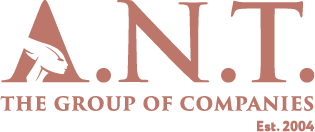      Санкт-Петербург: (812) 490-70-88  /  Москва: (499) 963-81-81                                           feedback@antgrup.ru  /  www.antgrup.ruПолное наименование КомпанииВид деятельностиДата создания КомпанииЧисленность КомпанииДоля рынкаКонкурентные преимущества в данной сфере деятельностиОрганизации, занимающиеся аналогичной деятельностьюФИО директора КомпанииФИО лица, принимающего решение о приеме на работуФИО и должность представителя, обратившегося в ГК «А.Н.Т.»Фактический адрес Компании почтовый индекс, адрес, район, станция метроКонтакты Телефон / моб.E-mail сайтДата открытия вакансии в КомпанииПричина образования вакансии        Открытие предприятия или новой службы;        Увольнение сотрудника по собственному желанию;        Расширение штата;        Ротация, кадровые перестановки;        Фирму не устраивал сотрудник;        Другие причины.Источники поиска, используемые КомпаниейПривлечены ли к поиску другие рекрутинговые компании Какие основные сложности при поискеПланируемый период выхода на работу кандидатаЭтапы собеседования (количество)Компании-«доноры»Название должностиСтруктура отдела / состав командыФункциональные обязанности, содержание работы (должностная инструкция прилагается)Какие задачи Компания планирует решить, подбирая сотрудника на указанную позициюФункциональное подчинение (должность)Прямое подчинение (должность)Место работы (фактический адрес)Формат работы         Работа в офисе;        Гибридный формат внутри региона (офис + удаленно);        100% удаленный формат;        Другое _____________________________________________Режим работы        Стандартный;                                Сменный;        Ненормированный;                           Свободное расписание.Наличие командировок (как часто, куда)Перспективы служебного ростаФорма трудового договора        Договор на неопределенный срок        Срочный договорПродолжительность и условия прохождения испытательного срокаИз чего складывается доход сотрудника На период испытательного срока:_______ (оклад на руки) +  (%, бонус, премии годовая,квартальная,ежемесячная) = (общий доход)После испытательного срока:________ (оклад на руки/gross) +  (%, бонус, премии годовая,квартальная,ежемесячная) = (общий доход)      13-я зарплатаПроцент зарплаты, облагаемый НДФЛ        100 %;                                                   ИП;        50/50 %;        70/30 %;                                               Самозанятый.        30/70 %;Если кандидат, отвечающий требованиям и выполняющий аналогичную работу в другой Компании, уже получает по Вашей высшей ставке, сможете ли Вы предложить ему больше?     Да                                      НетЕсли кандидат, отвечающий требованиям и выполняющий аналогичную работу в другой Компании, уже получает по Вашей высшей ставке, сможете ли Вы предложить ему больше?     Да                                      НетСоциальный пакет, дополнительные бонусы        Оформление по ТК  РФ;                            ДМС;        Оплачиваемый отпуск;                           Служебный автомобиль;       Предоставление жилья;                            Дотация на питание;       Оплата мобильной связи;                         Оплата мед.услуг;       Бесплатное питание;                               Оплачиваемые курсы;                   Компенсация занятий спортом;                  Другое:                                                          Пол (предпочтительнее)      Муж                              Жен.      Не имеет значенияВозрастСемейное положениеНе имеет значенияОбразование     Высшее              Среднее специальное             Не имеет значения     незаконченное   высшееСпециальность по образованию, специализацияВыпускники ВУЗов представляют наибольший интересНеобходима ли дополнительная подготовка / В какой области / наличие сертификата/аттестатаОпыт работы     Нет                                                           от 3 лет     от 1 года                                                  от 5 летМинимальный опыт работы в данной сфере / На каких должностяхПрофессиональные знания и навыки, необходимые кандидатуЛичностные качества кандидата (в приоритетном порядке)Релокация     Да                                               Нет                                Релокационный пакет;            Оплачиваемые билеты на                                                              собеседованиеГражданствоГеография поискаМоскваЗнание иностранных языковЯзык _____________________________________Уровень     Не важно                                           Технический уровень    Разговорный                                     СвободныйВладение компьютером     Начинающий                                     Программист    Пользователь                                  Системный администраторДополнительные требования    Водительские права                       Служба в ВС    Наличие а/м;                                    Наличие постоянной регистрации;    Другое_____________________2-3 контрольных вопроса для определения профессиональных компетенций кандидатаИспользует ли компания в работе электронный документооборот?      Да                                Нет     Другое _________________Доп. информация по Заявке